О передаче администрацией Екатериновского сельского поселения Щербиновского района полномочий наопределение поставщиков (подрядчиков, исполнителей) для муниципальных заказчиков и заказчиков Екатериновского сельского поселения Щербиновского района на 2023 годВ соответствии с пунктом 4 статьи 15 Федерального закона от 6 октября 2003 г. № 131-ФЗ «Об общих принципах организации местного                           самоуправления в Российской Федерации», пунктом 9 статьи 26 Федерального закона от 5 апреля 2013 г. № 44-ФЗ «О контрактной системе в сфере закупок                       товаров, работ, услуг для обеспечения государственных и муниципальных нужд» Уставом Екатериновского сельского поселения Щербиновского района Совет Екатериновского сельского поселения Щербиновского района                                р е ш и л:1. Передать администрации муниципального образования                            Щербиновский район осуществление полномочий администрации                     Екатериновского сельского поселения Щербиновского района по определению поставщиков (подрядчиков, исполнителей) для муниципальных заказчиков и заказчиков Екатериновского сельского поселения Щербиновского района на 2023 год.2. Администрации Екатериновского сельского поселения                    Щербиновского района заключить с администрацией муниципального                        образования Щербиновский район соглашение о передаче администрацией Екатериновского сельского поселения Щербиновского района полномочий на определение поставщиков (подрядчиков, исполнителей) для муниципальных заказчиков и заказчиков Екатериновского сельского поселения Щербиновского района на 2023 год, согласно приложению к настоящему решению.3. Признать утратившим силу решение Совета Екатериновского сельского      поселения Щербиновского района от 19 октября 2021 г. № 5 «О передаче администрацией Екатериновского сельского поселения Щербиновского 2района администрации муниципального образования Щербиновский район полномочий по осуществлению внутреннего муниципального финансового контроля на 2022 год».4. Отделу по общим и правовым вопросам администрации                            Екатериновского сельского поселения Щербиновского района (Белая):1) разместить настоящее решение на официальном сайте администрации Екатериновского сельского поселения Щербиновского района;2) официально опубликовать настоящее решение в периодическом                       печатном издании «Информационный бюллетень администрации                                 Екатериновского сельского поселения Щербиновского района»;3) после подписания сторонами соглашения о передаче администрацией Екатериновского сельского поселения Щербиновского района полномочий на определение поставщиков (подрядчиков, исполнителей) для муниципальных заказчиков и заказчиков Екатериновского сельского поселения Щербиновского района на 2023 год официально опубликовать настоящее соглашение в                       периодическом печатном издании «Информационный бюллетень                                  администрации Екатериновского сельского поселения Щербиновского района».5. Контроль за выполнением настоящего решения возложить на главу Екатериновского сельского поселения Щербиновского района Л.И. Нестеренко.6. Решение вступает в силу на следующий день после его официального опубликования, но не раннее 1 января 2023 года.Глава Екатериновского сельскогопоселения Щербиновского района                                                 Л.И. Нестеренко          		П Р О Е К Т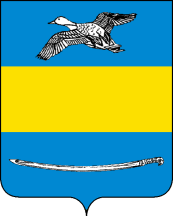 		П Р О Е К ТСОВЕТ ЕКАТЕРИНОВСКОГО СЕЛЬСКОГО ПОСЕЛЕНИЯЩЕРБИНОВСКОГО РАЙОНА ЧЕТВЕРТОГО СОЗЫВА_____________________ СЕССИЯРЕШЕНИЕСОВЕТ ЕКАТЕРИНОВСКОГО СЕЛЬСКОГО ПОСЕЛЕНИЯЩЕРБИНОВСКОГО РАЙОНА ЧЕТВЕРТОГО СОЗЫВА_____________________ СЕССИЯРЕШЕНИЕот_____________№___________село Екатериновкасело Екатериновка